Sówki14.04.211. Poranna rozgrzewka https://www.youtube.com/watch?v=In_aYUOYZ1o2. Dyscypliny sportowe Pomyśl i wymień znane Ci dyscypliny sportowe. Następnie spójrz na obrazek – czy są tu jakieś dyscypliny jakich nie wymieniłeś ? rozpoznajesz je? Jeśli nie- to poproś rodzica o pomoc. 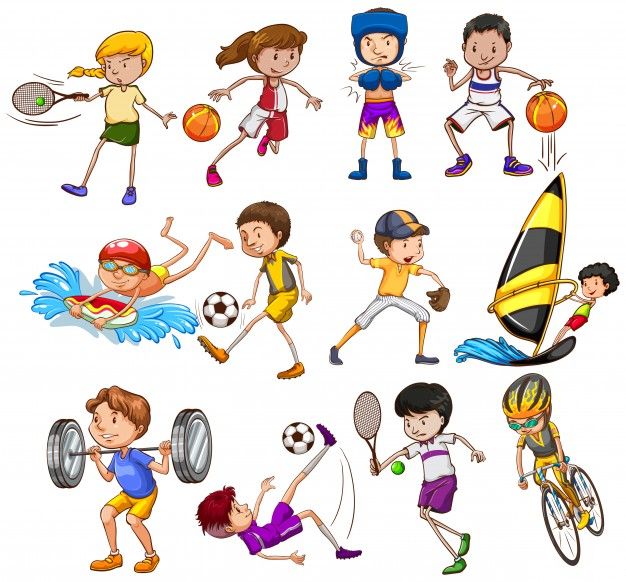 3. Zobacz filmik o dyscyplinach sportowych https://www.youtube.com/watch?v=Klf9pwsbyxk&t=172s4. Zabawa z wykorzystaniem rymowanki.                                                       Dziecko:Maszerują dzieci drogą:                maszeruje w miejscu, raz, dwa, raz i dwa. Prawą nogą,                                 wyciąga do przodu prawą nogę, lewą nogą:                                   wyciąga do przodu lewą nogę, raz, dwa, raz i dwa.                    maszeruje w miejscu, I rękami poruszają: raz, dwa, raz i dwa,                      maszeruje w miejscu, w prawo – lewą,                             lewą rękę wyciąga w prawą stronę, w lewo – prawą,                             prawą rękę wyciąga w lewą stronę, raz, dwa, raz i dwa.                         maszeruje w miejscu.5. Orientacja na kartce papieruRodzic  prosi o wskazanie: – prawego górnego rogu, – lewego dolnego rogu, – prawego dolnego rogu, – lewego górnego rogu.Na czystej kartce A4 (ułożonej przed Tobą poziomo) narysuj:- w prawym górnym rogu słoneczko -w lewym górnym rogu dwie chmurki - w lewym dolnym rogu drzewo- w prawym dolnym rogu domek 6. JESTEM SPORTOWCEM – ruchowa zabawa naśladowcza. Rodzic wymienia różne aktywności sportowe (np. skakanie na skakance, gra w koszykówkę…), a dziecko naśladuje je kreując własny ruch, według swojego pomysłu.7. Karta pracy, cz. 3, nr 66. − Przeczytajcie z Rodzicem  lub samodzielnie wyrazy: nie, tak. Połączcie je z odpowiednimi zdjęciami. − Określcie położenie obrazka przedstawiającego piłkę na kolejnych kartkach.− Rysujcie po śladach rysunków piłek8. Prawda czy fałsz?” – quizR. czyta kolejno zdania  
 Gdy dzieci uznają, że zdanie jest prawdziwe, podnoszą ręce w górę
 i pokazują „słoneczka”, a gdy uznają, ze zdanie jest fałszywe, uderzają dłońmi o podłogę.Aby być zdrowym, trzeba się codziennie rano gimnastykować. PRAWDAAby być zdrowym, trzeba oglądać bardzo dużo bajek w telewizji. FAŁSZAby być zdrowym, trzeba uprawiać różne sporty, np. grać w piłkę, pływać, czy jeździć na rowerze. PRAWDAAby być zdrowym, trzeba spędzać dużo czasu przed komputerem. FAŁSZAby być zdrowym, trzeba wychodzić często na plac zabaw i przebywać na świeżym powietrzu. PRAWDA*Dla chętnych kolorowanka 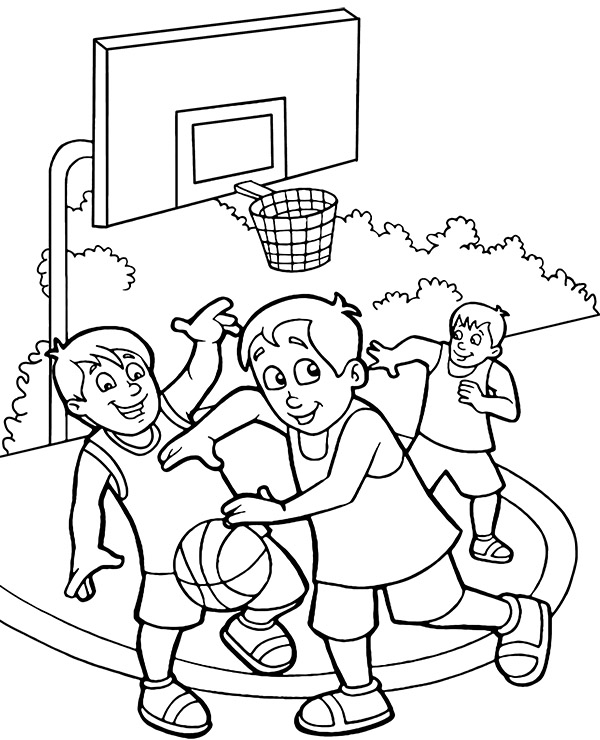 Źródło: e-kolorowanki